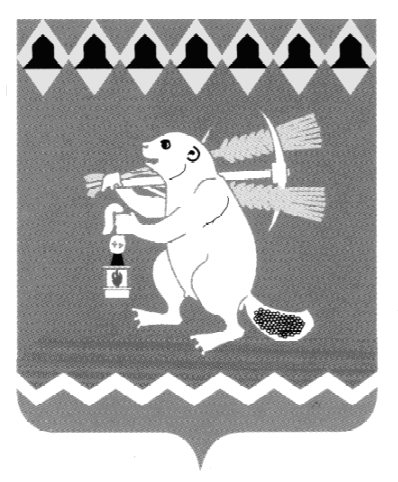 Администрация Артемовского городского округа ПОСТАНОВЛЕНИЕот 13.04.2018                                                                                               № 380-ПАО подготовке и проведении на территории Артемовского городского округа  мероприятий,  посвященных 73-й  годовщине  Победы  в Великой Отечественной войне 1941 – 1945 годов и Дню памяти и скорби – дню начала Великой Отечественной войны	В целях подготовки и проведения в Артемовском городском округе мероприятий, посвященных 73-й  годовщине  Победы в Великой Отечественной войне 1941 – 1945 годов и Дню памяти и скорби – дню начала Великой Отечественной войны,  руководствуясь статьями 30, 31 Устава Артемовского городского округа, ПОСТАНОВЛЯЮ:Утвердить состав организационного комитета по подготовке и проведению мероприятий, посвященных 73-й годовщине Победы в Великой Отечественной войне 1941 – 1945 годов и Дню памяти и скорби – дню начала Великой Отечественной войны (Приложение 1).Утвердить план подготовки и проведения на территории Артемовского городского округа  мероприятий, посвященных 73-й годовщине Победы в Великой Отечественной войне 1941 – 1945 годов и Дню памяти и скорби – дню начала Великой Отечественной войны (Приложение 2).3.   Опубликовать постановление в газете «Артемовский рабочий», разместить на официальном сайте Артемовского городского округа в информационно-телекоммуникационной сети «Интернет».Контроль  за исполнением постановления возложить на заместителя главы Администрации Артемовского городского округа по социальным вопросам Темченкова С.Б.Глава  Артемовского городского округа			               А.В. СамочерновПриложение 1к постановлению  АдминистрацииАртемовского городского округаот 13.04.2018  №  380-ПАСостав организационного комитетапо подготовке и проведению мероприятий, посвященных 73-й годовщине Победы в Великой Отечественной войне 1941 – 1945 годов и Дню памяти и скорби – дню начала Великой Отечественной войныПриложение 2к постановлению АдминистрацииАртемовского городского округаот 13.04.2018  № 380-ПАПлан подготовки и проведения на территории Артемовского городского округа  мероприятий, посвященных 73-й годовщине  Победы в Великой Отечественной войне 1941 – 1945 годов и Дню памяти и скорби – дню начала Великой Отечественной войныСамочернов Андрей Вячеславович-     глава Артемовского городского округа, председатель оргкомитета;Темченков Сергей Борисович- заместитель главы Администрации Артемовского городского округа по социальным вопросам, заместитель председателя  оргкомитета;Боброва Лариса Викторовна- ведущий специалист Управления культуры Администрации Артемовского городского округа,  секретарь оргкомитета;Члены оргкомитета:Трофимов Константин Михайлович- председатель Думы Артемовского городского округа  (по согласованию);Сахарова Елена Борисовна- начальник Управления культуры Администрации Артемовского городского округа;Багдасарян Наталья Валентиновна- начальник Управления образования Артемовского городского округа;Суханов Никита Сергеевич- заведующий отделом по физической культуре  и спорту Администрации Артемовского городского округа;Харченко Светлана Валерьевна- начальник Территориального отраслевого исполнительного органа государственной власти Свердловской области – Управление социальной политики Министерства социальной политики Свердловской области по Артемовскому району (по согласованию);Лесовских Наталия Павловна- заведующий отделом по работе с детьми и молодежью Администрации Артемовского городского округа;Королев Александр Михайлович- директор Муниципального казенного учреждения Артемовского городского округа «Жилкомстрой»;Суворова Марина Леонидовна- заведующий отделом организации и обеспечения деятельности  Администрации Артемовского городского округа;Кириллова Ольга Сергеевна- заведующий  отделом экономики, инвестиций и  развития Администрации Артемовского городского округа;Тунгусова Ольга Валентиновна- председатель районной общественной организации ветеранов войны, труда, боевых действий, государственной службы, пенсионеров Артемовского городского округа (по согласованию);Кузнецова Ольга Анатольевна- директор Муниципального бюджетного учреждения Артемовского городского округа «Издатель», главный редактор газеты «Артемовский рабочий»;Чекасин Денис Васильевич - начальник ОМВД России по Артемовскому району (по согласованию);Макаров Олег Николаевич- начальник ОГИБДД ОМВД по Артемовскому району (по согласованию);Карташов Андрей Владимирович- главный врач ГБУЗ СО «Артемовская ЦРБ» (по согласованию);Петухов Игорь Владимирович- начальник 54 отряда ФПС по Свердловской области (по согласованию)№ п/пМероприятияСрок исполненияСрок исполненияМесто проведения Ответственный за исполнениеРаздел 1. Организационные мероприятияРаздел 1. Организационные мероприятияРаздел 1. Организационные мероприятияРаздел 1. Организационные мероприятияРаздел 1. Организационные мероприятияРаздел 1. Организационные мероприятия1.Проведение заседаний организационного комитета по подготовке и проведению мероприятий, посвященных 73-й годовщине Победы в Великой Отечественной войне 1941 – 1945 годов и Дню памяти и скорби – дню начала Великой Отечественной войныпо мере необходимостипо мере необходимостизал заседаний Администрации Артемовского городского округаТемченков С.Б., заместитель главы Администрации Артемовского городского округа по социальным вопросамРаздел 2. Торжественные, информационно-пропагандистские и культурно-массовые мероприятияРаздел 2. Торжественные, информационно-пропагандистские и культурно-массовые мероприятияРаздел 2. Торжественные, информационно-пропагандистские и культурно-массовые мероприятияРаздел 2. Торжественные, информационно-пропагандистские и культурно-массовые мероприятияРаздел 2. Торжественные, информационно-пропагандистские и культурно-массовые мероприятияРаздел 2. Торжественные, информационно-пропагандистские и культурно-массовые мероприятия1.Акция «Мы – граждане России!» (торжественная церемония вручения паспортов 14-летним подросткам)25.04.2018Муниципальное бюджетное учреждение культуры Артемовского городского округа городской центр досуга «Горняк» (г.Артемовский, ул. Комсомольская, 2)Муниципальное бюджетное учреждение культуры Артемовского городского округа городской центр досуга «Горняк» (г.Артемовский, ул. Комсомольская, 2)Лесовских Н.П., заведующий отделом по работе с детьми и молодежью  Администрации Артемовского городского округа2.Конкурсная программа «По страницам истории  Великой Отечественной войны» для обучающихся 1-4 классов муниципальных образовательных организаций Артемовского городского округа26.04.2018Муниципальное автономное образовательное учреждение дополнительного образования «Центр дополнительного образования детей «Фаворит»  (г.Артемовский, ул. Терешковой, 15)Муниципальное автономное образовательное учреждение дополнительного образования «Центр дополнительного образования детей «Фаворит»  (г.Артемовский, ул. Терешковой, 15)Багдасарян Н.В., начальник Управления  образования Артемовского городского округа3.Организация и проведение акции «Георгиевская ленточка»апрель, май 2018 годана территории Артемовского городского округана территории Артемовского городского округаЛесовских Н.П., заведующий отделом по работе с детьми и молодежью  Администрации Артемовского городского округа4.Организация и проведение добровольческой акции «10000 добрых дел»апрель, май 2018 годана территории Артемовского городского округана территории Артемовского городского округаЛесовских Н.П., заведующий отделом по работе с детьми и молодежью  Администрации Артемовского городского округа5.Выставка «Военные страницы летописи п.Буланаш», «Сквозь годы голос их все также слышен» 01.05.- 31.05.2018Муниципальное автономное образовательное учреждение дополнительного образования «Дом детского творчества № 22» (Артемовский район, п. Буланаш, ул. Грибоедова, 1)Муниципальное автономное образовательное учреждение дополнительного образования «Дом детского творчества № 22» (Артемовский район, п. Буланаш, ул. Грибоедова, 1)Багдасарян Н.В., начальник Управления  образования Артемовского городского округа 6.Организация и проведение автомотопробега04.05.2018 на территории Артемовского городского округана территории Артемовского городского округаЛесовских Н.П., заведующий отделом по работе с детьми и молодежью  Администрации Артемовского городского округа7.Муниципальный конкурс изобразительного искусства04.05.2018Муниципальное автономное образовательное учреждение дополнительного образования  №24 «Детская художественная школа»(г.Артемовский, ул. Первомайская, 65)Муниципальное автономное образовательное учреждение дополнительного образования  №24 «Детская художественная школа»(г.Артемовский, ул. Первомайская, 65)Багдасарян Н.В., начальник Управления  образования Артемовского городского округа8.Единый классный час, посвященный 73 годовщине Победы в Великой Отечественной войне 1941-1945 годов05.05.2018Муниципальные общеобразовательные организации Артемовского городского округаМуниципальные общеобразовательные организации Артемовского городского округаБагдасарян Н.В., начальник Управления  образования Артемовского городского округа9.Организация и проведение акция «Важные праздники»07.05.2018по месту жительства ветеранов, тружеников тыла по месту жительства ветеранов, тружеников тыла Лесовских Н.П., заведующий отделом по работе с детьми и молодежью  Администрации Артемовского городского округа10.Торжественный прием главы Артемовского городского округа ветеранов Великой Отечественной войны и тружеников тыла  08.05.2018 Муниципальное бюджетное учреждение Артемовского городского округа городской центр досуга «Горняк» (г.Артемовский, ул. Комсомольская, 2)Муниципальное бюджетное учреждение Артемовского городского округа городской центр досуга «Горняк» (г.Артемовский, ул. Комсомольская, 2)Суворова М.Л., заведующий отделом организации и обеспечения деятельности  Администрации Артемовского городского округа11.Изготовление сувениров  «Дети Блокадного Ленинграда». Поздравление блокадников Ленинграда на дому08.05.2018 Государственное автономное учреждение социального обслуживания населения  Свердловской области  «Центр социальной  помощи семье и детям Артемовского района»(Артемовский район, п. Буланаш, ул. Кутузова, 23А)Государственное автономное учреждение социального обслуживания населения  Свердловской области  «Центр социальной  помощи семье и детям Артемовского района»(Артемовский район, п. Буланаш, ул. Кутузова, 23А)Харченко С.В., начальник Территориального отраслевого исполнительного органа государственной власти Свердловской области – Управления социальной политики Министерства социальной политики Свердловской области по Артемовскому району (по согласованию)12.Торжественное мероприятие «Пусть не будет войны никогда»08.05.2018 Государственное автономное учреждение социального обслуживания населения  Свердловской области  «Центр социальной  помощи семье и детям Артемовского района» (Артемовский район, п. Буланаш, ул. Кутузова, 23А)Государственное автономное учреждение социального обслуживания населения  Свердловской области  «Центр социальной  помощи семье и детям Артемовского района» (Артемовский район, п. Буланаш, ул. Кутузова, 23А)Харченко С.В., начальник Территориального отраслевого исполнительного органа государственной власти Свердловской области – Управления социальной политики Министерства социальной политики Свердловской области по Артемовскому району (по согласованию)13.Легкоатлетическая эстафета09.05.2018город Артемовский, Площадь Советовгород Артемовский, Площадь СоветовСуханов Н.С., заведующий отделом по физической культуре  и спорту Администрации Артемовского городского округа14.Торжественное мероприятие «Глаза в глаза столкнулись поколения и поздоровались как старые друзья» 09.05.2018 город Артемовский, Площадь Советовгород Артемовский, Площадь СоветовСахарова Е.Б., начальник Управления культуры Администрации Артемовского городского округа15.Памятное мероприятие «Минуты, воскресившие года» 09.05.2018город Артемовский, площадка возле памятника Артемовцам, ковавшим Победу на фронте и в тылугород Артемовский, площадка возле памятника Артемовцам, ковавшим Победу на фронте и в тылуСахарова Е.Б., начальник Управления культуры Администрации Артемовского городского округа16.Организация и проведение акции «Бессмертный полк»09.05.2018город Артемовский, Площадь Советовгород Артемовский, Площадь СоветовЛесовских Н.П., заведующий отделом по работе с детьми и молодежью  Администрации Артемовского городского округа17.Праздничная концертная программа «Мы все Победою сильны» 09.05.2018город Артемовский, Площадь Советовгород Артемовский, Площадь СоветовСахарова Е.Б., начальник Управления культуры Администрации Артемовского городского округа18.Концертная программа «Весна Победы»   09.05.2018Муниципальное автономное образовательное учреждение дополнительного образования «Дом детского творчества № 22» (Артемовский район, п. Буланаш, ул. Грибоедова, 1)Муниципальное автономное образовательное учреждение дополнительного образования «Дом детского творчества № 22» (Артемовский район, п. Буланаш, ул. Грибоедова, 1)Багдасарян Н.В., начальник Управления  образования Артемовского городского округа19.Совместная акция с депутатами Законодательного собрания  Свердловской области по поздравлению ветеранов  Великой Отечественной войны; вручение продуктовых наборовмай 2018 годапо месту проживания гражданпо месту проживания гражданХарченко С.В., начальник Территориального отраслевого исполнительного органа государственной власти Свердловской области – Управления социальной политики Министерства социальной политики Свердловской области по Артемовскому району (по согласованию)20.Мероприятия, посвященные Дню памяти и скорби21.06.2018летние оздоровительные лагеря дневного пребывания Артемовского городского округалетние оздоровительные лагеря дневного пребывания Артемовского городского округаБагдасарян Н.В., начальник Управления  образования Артемовского городского округа21.Мероприятие, посвященное Дню памяти и скорби – дню начала Великой Отечественной войны22.06.2018город Артемовский, площадка возле памятника Артемовцам, ковавшим Победу на фронте и в тылугород Артемовский, площадка возле памятника Артемовцам, ковавшим Победу на фронте и в тылуСахарова Е.Б., начальник Управления культуры Администрации Артемовского городского округа